2018年行銷傳播傑出貢獻獎_作品報名表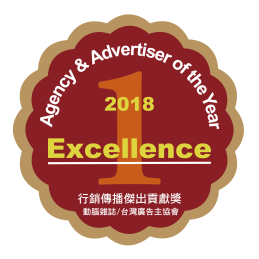 【年度傑出策展行銷獎】報獎公司名稱報獎公司名稱作品名稱作品名稱客戶公司名稱客戶公司名稱作品聯絡人資料作品聯絡人資料作品聯絡人資料作品聯絡人資料作品聯絡人資料姓名部門/職稱連絡電話E-mail具體事蹟具體事蹟具體事蹟具體事蹟具體事蹟品牌及行銷課題(說明市場背景、行銷挑戰及目標任務)(說明市場背景、行銷挑戰及目標任務)(說明市場背景、行銷挑戰及目標任務)(說明市場背景、行銷挑戰及目標任務)執行時間(說明此行銷活動的執行時間)(說明此行銷活動的執行時間)(說明此行銷活動的執行時間)(說明此行銷活動的執行時間)策略思考&執行規劃(說明此作品在策略操作與如何整合資源創造最大綜效)(說明此作品在策略操作與如何整合資源創造最大綜效)(說明此作品在策略操作與如何整合資源創造最大綜效)(說明此作品在策略操作與如何整合資源創造最大綜效)創意與創新作法(說明此策展在行銷手法上是否結合創新技術及運用創意元素達到行銷目的)(說明此策展在行銷手法上是否結合創新技術及運用創意元素達到行銷目的)(說明此策展在行銷手法上是否結合創新技術及運用創意元素達到行銷目的)(說明此策展在行銷手法上是否結合創新技術及運用創意元素達到行銷目的)群眾感染力&傳播效益(說明此品牌策展行銷對群眾的感染力以及群眾因此認識品牌與了解品牌的成效評估)(說明此品牌策展行銷對群眾的感染力以及群眾因此認識品牌與了解品牌的成效評估)(說明此品牌策展行銷對群眾的感染力以及群眾因此認識品牌與了解品牌的成效評估)(說明此品牌策展行銷對群眾的感染力以及群眾因此認識品牌與了解品牌的成效評估)備註備註備註備註備註應繳資料如未盡齊全，籌備會將主動聯絡參賽者補齊資料。本表以五頁為限，超出不予使用。此表請以PDF檔案格式繳交，檔案限15MB。請以報獎公司_獎項類別_獎項名稱作為檔名。 Ex動腦雜誌_整合行銷獎_39周年campaign如有補充簡報也請以PDF檔案格式呈現（限15MB）。請於規定的作品上傳時間內(10/3-10/12)上傳此作品報名表，及其他作品簡報、照片、影片等補充資料。應繳資料如未盡齊全，籌備會將主動聯絡參賽者補齊資料。本表以五頁為限，超出不予使用。此表請以PDF檔案格式繳交，檔案限15MB。請以報獎公司_獎項類別_獎項名稱作為檔名。 Ex動腦雜誌_整合行銷獎_39周年campaign如有補充簡報也請以PDF檔案格式呈現（限15MB）。請於規定的作品上傳時間內(10/3-10/12)上傳此作品報名表，及其他作品簡報、照片、影片等補充資料。應繳資料如未盡齊全，籌備會將主動聯絡參賽者補齊資料。本表以五頁為限，超出不予使用。此表請以PDF檔案格式繳交，檔案限15MB。請以報獎公司_獎項類別_獎項名稱作為檔名。 Ex動腦雜誌_整合行銷獎_39周年campaign如有補充簡報也請以PDF檔案格式呈現（限15MB）。請於規定的作品上傳時間內(10/3-10/12)上傳此作品報名表，及其他作品簡報、照片、影片等補充資料。應繳資料如未盡齊全，籌備會將主動聯絡參賽者補齊資料。本表以五頁為限，超出不予使用。此表請以PDF檔案格式繳交，檔案限15MB。請以報獎公司_獎項類別_獎項名稱作為檔名。 Ex動腦雜誌_整合行銷獎_39周年campaign如有補充簡報也請以PDF檔案格式呈現（限15MB）。請於規定的作品上傳時間內(10/3-10/12)上傳此作品報名表，及其他作品簡報、照片、影片等補充資料。應繳資料如未盡齊全，籌備會將主動聯絡參賽者補齊資料。本表以五頁為限，超出不予使用。此表請以PDF檔案格式繳交，檔案限15MB。請以報獎公司_獎項類別_獎項名稱作為檔名。 Ex動腦雜誌_整合行銷獎_39周年campaign如有補充簡報也請以PDF檔案格式呈現（限15MB）。請於規定的作品上傳時間內(10/3-10/12)上傳此作品報名表，及其他作品簡報、照片、影片等補充資料。